                                 PRUEBA MATEMÁTICA    UNIDAD 1          3° AñoObjetivo: Comprender la formación de números, resolviendo operaciones con C-D-U. Item I: De Completación.  Escribe la suma en forma vertical y resuelve el total. ( 4 pts)Objetivo: resolver adición y sustracción de 3 cifras, sin reserva, o con reserva en las U.        RESOLVER OPERATORIA.           (5 pts).Objetivo: Calcular sumas iteradas presentándolas de forma abreviada. 1.- Completa y resuelve los elementos solicitados. ( 6 pts)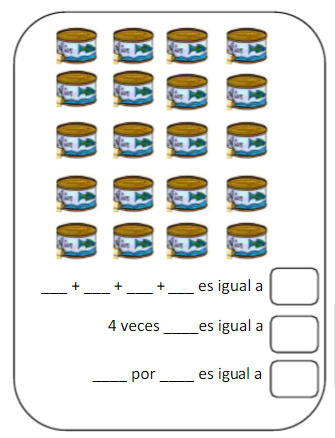 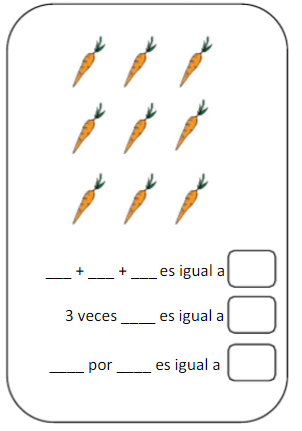 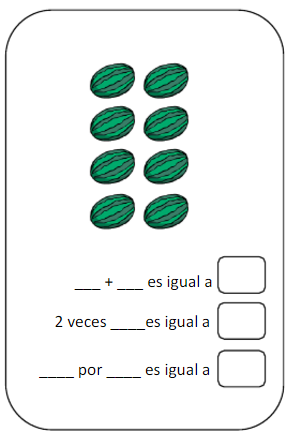 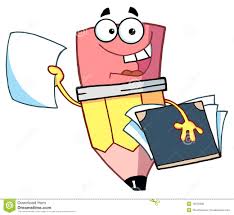 Objetivo: Resolver problemas multiplicativos simples.Lee los siguientes problemas, resuelve y escribe como suma repetida. ( 9 pts)a) Luis tiene en cada bandeja 3 sándwich.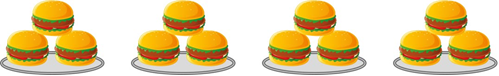 ¿Cuántos sándwich tiene en total?  ____ + ____ +_____ + _____ = __________veces _____ =                        4 X 3 = _______b) Cada árbol tiene 5 manzanas.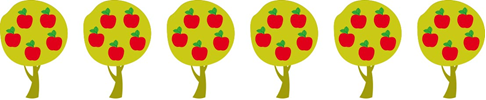 ¿Cuántas manzanas hay en total? _____ + ____ + _____ + _____ + _____ + _____ = __________veces ____ =                       6 X 5 = _______c) Hay dos cajas de tomates y en cada una de ellas hay 6 tomates.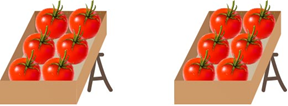 ¿Cuántos tomates hay en total? ______ + ______=                       _____veces _____ =2 X 6 = _______Multiplica, y luego pinta las casillas que tienen un resultado de la tabla del 3. (13 pts).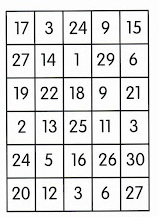 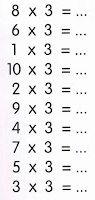 Multiplica, y luego colorea los zapatos que tienen resultado en la tabla del 7.( 3 pts )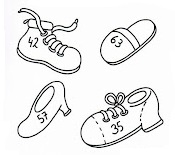 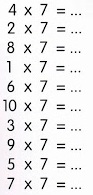 Nombre: ___________________________________________Fecha: _______________________ Puntaje Ideal: 40 pts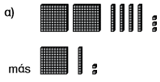 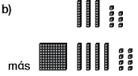     3  4+  5  3 ---------  5 4 2 +3 1 5--------     3 4   +2 7   ---------  7 94 6------   9 8 6-7 5 4--------